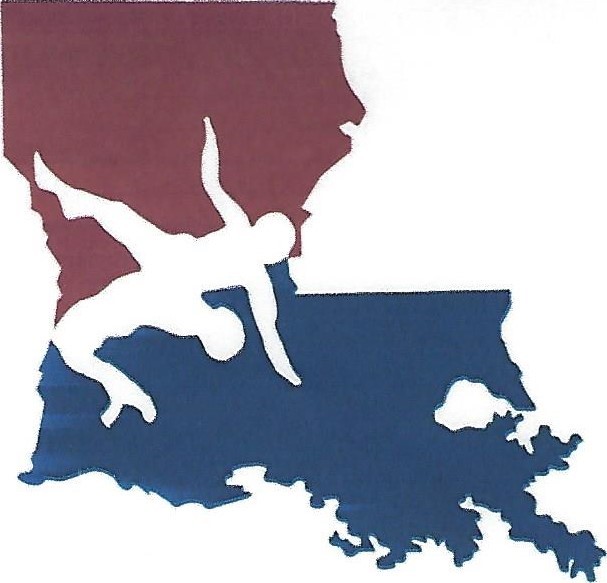 2 0 2 2   L A U S A   F r e e s t y l e   a n d   G r e c o – R o m a n   C h a m p i o n s h i p sHost: 		East Ascension Wrestling / BRAWL Wrestling ClubWhen:		Saturday, May 21, 2022Weigh-ins:	 Friday, May 20, 2022		6 p.m. to 9 p.m.		Saturday, May 21, 2022	7 a.m. to 8 a.m.	Start Times:	Freestyle: 8:30		Greco-Roman: at the conclusion of FreestyleDivisions:	8U. 10U. 12U. 14U, 16U, JUNIORI WILL ONLY COMBINE WEIGHT CLASSES IF NECESSARYEntries: 	due NLT 7:00 p.m., Friday, May 20, 2022Entry Fee:	$30.00 per wrestler (includes both styles)		All checks made payable to East Ascension WrestlingAwards:	individual medals for 1st, 2nd, 3rd place		OW trophies for each divisionHospitality: 	There will be a coach’s hospitality room available to coaches who have an updated coach’s cardGate:	Tickets can be purchased at the following link:http://secure.payk12.com/school/_/153/item/220485Feel free to contact Coach Mahoney at 225-954-7804 or Patrick.mahoney@apsb.org if you have any further questions.